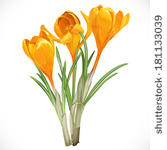 What's On in Repps with BastwickVillage Hall Hire - for booking the village’s wonderful facility call 01692 670168Parish Council NewsPrecept and BudgetIn January Repps with Bastwick Parish Council met to set its budget and decide on the precept.  The precept is collected by Great Yarmouth Borough Council via your council tax bills and pays for village facilities and services.The Parish Council manages most of the benches, waste bins, allotments, bus shelter, and planters.  It organises most of the grass cutting and the maintenance of the War Memorial and Village sign. It employs a part-time parish clerk.  It has recently purchased the BT phone box on Church Road and installed a defibrillator.  As well as managing these assets the Council also puts away some money each year in an earmarked fund to pay for future repairs and replacement of the various assets and facilities.In order to meet these costs it was decided to increase the precept by 10% to a total of £3,577 for the year.  Each household will pay an amount depending on the council tax band of your home.  For an average Band D property this precept represents a total cost for the year of £24.01, or 6.5p per day.The Parish Council continue to report issues with highways, flooding, hedges, verge grass cutting, potholes, street lighting and more, to the relevant authorities to be dealt with.  Don't forget you can report these issues directly yourself - see the 'Report It' page on the website for further information: http://reppscumbastwickpc.norfolkparishes.gov.uk/report-itThe parish councillors continue to offer their comments about planning applications, but it is the Borough Council or Broads Authority who make the decision to approve or object to a planning application. ********************************************************The next 2 Parish Council meetings will be on Tuesday 6th March 2018 and Tuesday 3rd May at 8 pm in the Village Hall. Please see the website for Agendas, Minutes, other documents and information.  Agendas are also posted on the notice boards at the Village Hall, Manor Farm and by the petrol station. Parishioners are welcome to attend and have an opportunity to put their questions, concerns and views to the Council.^^^^^^^^^^^^^^^^^^^^^^^^^^^^^^^^^^^^^^^^^^^^^^^^^^^^^^^^^^Deadline for receipt of items for next newsletter is 15th April 2018 e-mail: reppspc@yahoo.comWe reserve the right to edit or omit any submissions.Afternoon TeaThursday 22nd February in the Village Hall from 2.30pmDiary Date: the next one will be Thursday 22nd MarchTrinity Broads Singers (community choir)Monday evenings in the Village Hall from 7.30 to 9.30.  Newcomers welcome.www.stephanie-anderson.co.uk/Choirs/trinity-broads-singers or phone Stephanie on 01692 583400Trinity Children’s Centre’s Stay and PlayMondays in the Village Hall10 to 11:15amPub Night: The Reppswick ArmsFriday 2nd March in the Village Hall from 7:30 to 11 pmVarious pub games available: darts, dominos, cards etc. Food and Craft FairSaturday 24th February 2018 in the Village Hall 9am till noonRefreshments availableDiary Date: next one Saturday 24th March